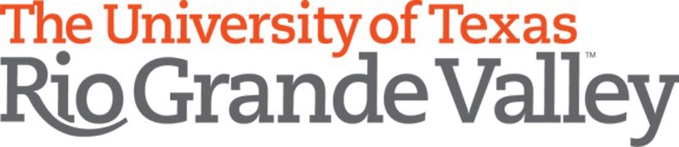 Department of Organization & School LeadershipPeer Observation Form A peer observation is an observation and a conversation between the Peer Observer and at the Reviewed Faculty on how the Reviewed Faculty can with suggestions improve his or her teaching. A peer evaluation is not intended to be an evaluation.
Reviewed Faculty Name _________________ Course Number and Title ________________Date of Pre-Observation Conference ____________________________________________Date of Observation __________________________________________________________Observation Time entered___________ 	Time Left ______________Date of Post-Observation Conference ____________________________________________Instructions: 
Each indicator should be rated with one of the following descriptors. Check the appropriate box. □ Observed	   □ Not Observed	            □ Not Applicable Objective(s)The instructor clearly stated the learning objective(s) in writing and/or orally. The stated objective(s) was (were) clearly aligned with professional standards in the syllabus (if applicable).Instruction was relevant to the course and the stated learning objective(s).The instructor made connections to prior and/or expected future learning. The Peer Observer may provide Formative Feedback after each Domain.Effective Communication The instructor communicated effectively.
□ Observed	   □ Not Observed	            □ Not Applicable Domain I Formative Feedback:Student Engagement in Learning Students were engaged in their own learning. 
□ Observed	   □ Not Observed	            □ Not Applicable 

The instructor was responsive to students during the lesson. 
□ Observed	  □ Not Observed	            □ Not Applicable 
Domain II Formative Feedback:Rapport with Students The instructor demonstrated good rapport with students. 
□ Observed	  □ Not Observed	            □ Not Applicable
Classroom discourse was respectful and appropriate. □ Observed	  □ Not Observed	            □ Not Applicable
Domain III Formative Feedback:Knowledge of Content The instructor demonstrated a strong understanding of course content. 
□ Observed	  □ Not Observed	            □ Not ApplicableThe instructor referenced relevant research during the observation. 
□ Observed	  □ Not Observed	            □ Not Applicable
Domain IV Formative Feedback:Pedagogical SkillThe instructor demonstrated the ability to convey effectively, using demonstration, modeling, and media where appropriate. □ Observed	  □ Not Observed	            □ Not Applicable
The instructor utilized multiple teaching approaches (e.g., small and large group discussion, cooperative learning activities, demonstration, and lecture) during the observation. 
□ Observed	  □ Not Observed	            □ Not Applicable
The instructor utilized technology to enhance instructional delivery and facilitate student learning.
 □ Observed	  □ Not Observed	            □ Not Applicable
The instructor used effective questioning strategies prompt student learning and/or for informal check of comprehension. 
□ Observed	  □ Not Observed	            □ Not Applicable
The instructor demonstrated consideration of teaching diverse students during the observation, or in the pre- or post-observation meetings. 
□ Observed	  □ Not Observed	            □ Not Applicable
Domain V Formative Feedback:Open-ended Questions/Responses from the Peer Observer Describe what went well during the lesson:Describe challenges that might have been present throughout the lesson. Describe what might be changed for the next time.Written Narrative (Self-reflection from the Reviewed Faculty)The Reviewed Faculty provides a written narrative what he or she has learned from the peer observation process and any plans for improvement or development.  _______________________________                 ___________________________________Signature of Peer Observer                                  Signature of Reviewed Faculty _______________________________Date of Post Observation Meeting 
TimelineTimelineActionResponsible PartyNo later than one week prior to first day of class (Provided during the department retreat)Provide faculty member with department guidelines for Peer Observation FormDepartment Chair